PENDAHULUANDemam tifoid merupakan penyakit infeksi sistemik yang disebabkan oleh Salmonella typhi (Masriadi, 2017). Penyakit demam tifoid ini merupakan salah satu masalah kesehatan di daerah tropis terutama di negara-negara sedang berkembang dikarenakan termasuk penyakit menular endemik yang  mampu menyerang banyak orang (Musnelina, 2004). Jumlah kasus demam  tifoid  di  seluruh  dunia  mencapai 21.700 juta kasus dengan 128.000 sampai 161.000 kematian setiap tahun, kasus terbanyak terdapat di Asia Tenggara dan Asia Selatan (CDC, 2013)Dari kasus di rumah sakit besar di Indonesia, penderita demam tifoid menunjukkan kecendrungan meningkat setiap tahun dengan rata-rata kesakitan 500 per 100.000 penduduk dan angka kematian  antara  0,6-5%  (Kepmenkes, 2006). Menurut Profil Kesehatan Indonesia (2011) angka kematian (Case Fatality  Rate)  di  Indonesia  mencapai 2,06%. Terjadi pula peningkatan prevalensi demam tifoid di Provinsi Jawa Timur  sebanyak  0,86%.  Profil  l kesehatan Jawa Timur pada tahun 2010 menjelaskan bahwa demam tifoid selama tiga tahun berturut-turut (tahun 2008 sampai dengan 2010) tercatat dalam sepuluh  penyakit  terbanyak  di  rumah sakit yang menjadi tempat observasi kejadian   penyakit   atau   kesehatan   di Provinsi Jawa Timur dan tercatat sebagai lima penyakit terbanyak di puskesmas yang menjadi tempat observasi kejadian penyakit atau kesehatan di Provinsi Jawa Timur (Dinkes, 2013). Pengobatan utama untuk demam tifoid adalah dengan pemberian antibiotik, pelayanan kesehatan tidak hanya memberikan terapi antibiotik saja. Terdapat dua jenis terapi pada penatalaksanaan terapi demam tifoid, yaitu terapi khusus dengan antibiotik dan terapi umum yang bersifat penunjang. Antibiotik golongan florokuinolon dan sefalosporin generasi ketiga dapat digunakan sebagai obat alternatif pada kasus MDR (Dipiro, 2009). Pemilihan antibiotik tergantung pada sensitivitas terhadap Salmonella typhi. Adanya Salmonella typhi yang resisten terhadap banyak antibiotik dapat mengurangi pilihan antibiotik yang akan diberikan. Munculnya strain MDR telah mengurangi pilihan antibiotik diberbagai daerah. Ada dua kategori resistensi obat yaitu resistensi terhadap antibiotik seperti kloramfenikol,ampisilin dan trimetoprim- sulfametoksazol (strain MDR) dan resistensi terhadap obat fluorokuinolon. Resistensi terhadap fluoroquinolon mungkin masih sebagian (WHO, 2003). Berdasarkan uraian di atas, untuk mencapai tujuan maka dilakukan systematic review yaitu analisis efektifitas biaya untuk membandingkan efektivitas dan efisiensi biaya melalui biaya medis langsung  (direct  medical  cost)  pasien yang menggunakan antibiotik pada pengobatan pasien demam tifoid di Rumah Sakit.. Perbandingan pada beberapa obat inilah yang dapat bermanfaat untuk mengetahui mana obat yang lebih cost-effective sehingga meningkatkan  nilai  efiensi  dan efektivitas yang akan lebih menguntungkan bagi Rumah Sakit.METODE PENELITIANPenelitian ini bersifat Systematic Literature Review (SLR). Metode yang digunakan dalam menyelesaikan penelitian ini adalah dengan melakukan pencarian artikel penelitian melalui satu database jurnal, yaitu Google Scholar. Penelitian ini dilaksanakan pada Bulan April-Juni. Pencarian  artikel  penelitian  yang relevan dengan topik penelitian ini dilakukan dengan menggunakan kata kunci:, Cost Effectiveness Analysis dan Demam Tifoid dengan beberapa kriteria inklusi, yaitu penelurusan dikhususkan pada tipe artikel yang dipublikasi sejak tahun 2015 hingga tahun 2020, jenis rancangan  penelitian  dalam  artikel adalah non eksperimental dan studi penelitian membahas analisis efektivitas biaya antibiotik demam tifoid.HASIL PENELITIANPenelusuran jurnal nasional yang berikutnya    dilakukan    oleh    peneliti melalui Google Scholar dengan kata kunci “Analisis efektivitas biaya pada pasien demam tifoid” dan tahun pencarian   dibatasi   dari   tahun   2015 sampai 2020. Artikel yang dipilih peneliti berdasarkan dengan kriteria yang diinginkan. Sedangkan jurnal yang tidak relevan dengan topik penelitian dikeluarkan. Jurnal yang telah dipilih di evaluasi menggunakan kriteria inklusi dan ekslusi penelitian, berdasarkan kriteria tersebut didapatkan jurnal yang sesuai untuk dilakukan systematic literature review. Kriteria inklusi yang digunakan dalam systematic literature review yaitu jurnal dipublikasikan tahun 2015 sampai 2020, pasien demam tifoid, penggunaan antibiotik, artikel berbahasa Indonesia dan hasil yang didapat obat yang paling efektivitas berdasarkan efektivitas serta biaya.Hasil Pencarian Literatur. Didapatkan 147 artikel pada data Google Scholar. Melakukan seleksi judul dan abstrak dari artikel, maka didapatkan 33 artikel. Dari penilaian tersebut, dikeluarkan 14 artikel. Tersisa 19 artikel dengan naskah lengkap. Sembilan belas artikel tersebut didapatkan 4 artikel yang sesuai untuk dilakukan systematic literature review.Bagan 1. Diagram Alur PencarianDesain  penelitian berdasarkan systematic literature review didapatkan 4 artikel. Tabel Critical appraisal artikel terdiri dari temuan-temuan artikel yang relevan    untuk    dilakukan    systematic literature review yang meliputi: penulis, tahun publish, tempat lokasi, tahun penelitian, jumlah sampel, karakteritstik subyek, hasil dan kesimpulan.Tabel 1. Critical apprasial artikelPEMBAHASANData Karakteristik Subyek Tabel 2. Karakteristik SubyekBerdasarkan distribusi usia pasien pada hasil penelitian pada penelitian Lorensia  (2018)  dan  Magfira  (2019) yang dilakukan di RS Sanglah Denpasar dan RSUD Datu Beru Takengon Aceh Tengah menunjukkan bahwa persentase terbanyak pasien demam tifoid pada usia dewasa yaitu 18-40 tahun. Angka kejadian demam tifoid dengan persentasi tertinggi terjadi pada usia produktif yaitu 15-44 tahun. Usia remaja hingga dewasa merupakan  usia  yang  lebih  aktif  dan lebih sering berada diluar rumah, hal itu lebih   berisiko   terinfeksi   Salmonella typhi (Adiputra, 2017). Sedangkan pada penelitian Hazimah (2019) dan Tuloli.Biaya Medis LangsungBiaya dalam penelitian ini menggunakan direct medical cost (biaya medis langsung) meliputi biaya laboratorium,  biaya  penggunaan  kamar, (2017) yang dilakukan di RS SMC Samarinda dan RSUD Dr.M.M Dunda Limboto menunjukkan bahwa persentase terbanyak pada usia anak-anak hingga remaja   yaitu   6-14   tahun.   Distribusi pasien  berdasarkan  jenis  kelamin memiliki persentase tertinggi pada perempuan pada penelitian Hazimah (2019) yaitu 54 pasien dan Tuloli (2017) sebanyak 51 pasien. Faktor tersebut dapat disebabkan  akibat  kekebalan  tubuh wanita lebih rendah dibandingkan laki- laki. Tetapi tidak ada perbedaan yang nyata terhadap kejadian tifoid antara wanita dan laki-laki (Kemenkes, 2006). biaya penggunaan antibiotik, biaya administrasi,   biaya   jasa   dokter   dan lainnya yang berhubungan dengan penanganan    medis    langsung    pasien.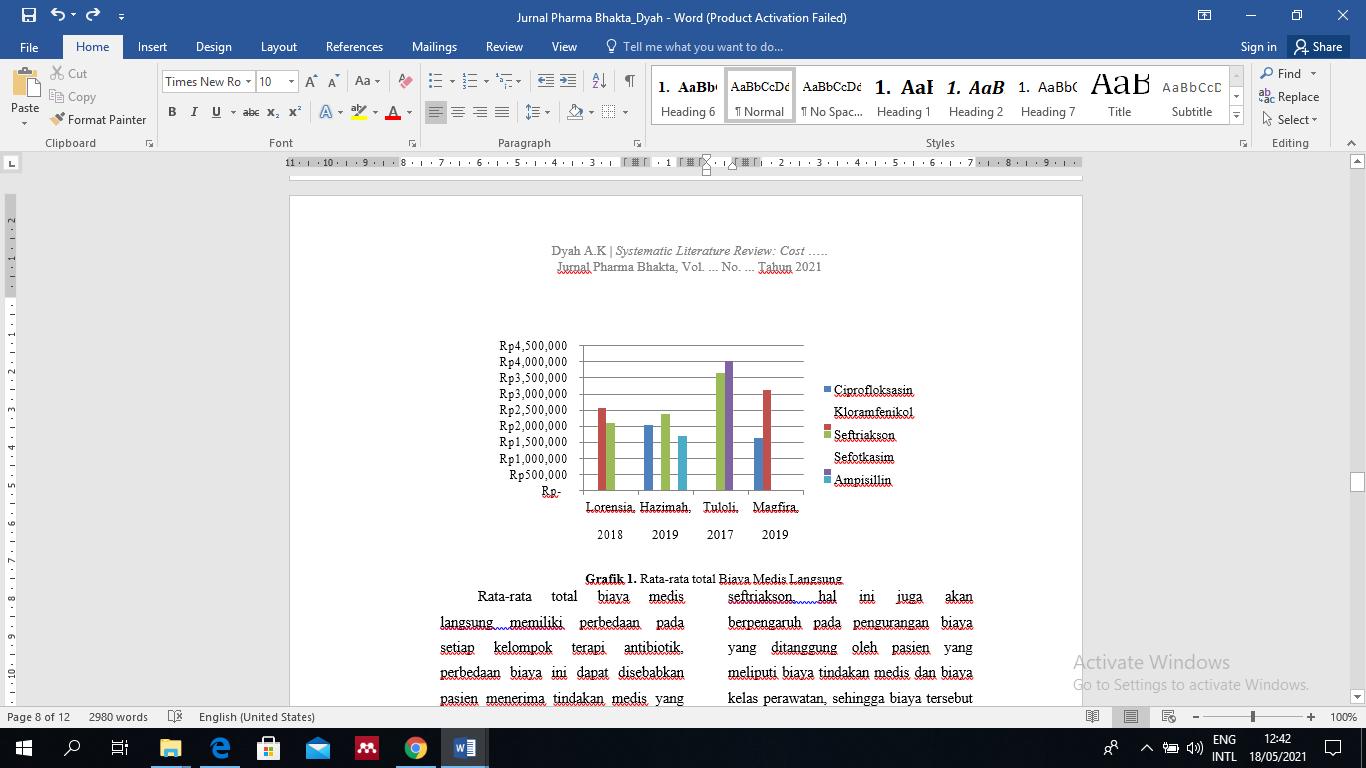 Grafik 1. Rata-rata total Biaya Medis LangsungRata-rata total biaya medis langsung  memiliki  perbedaan  pada setiap kelompok terapi antibiotik, perbedaan biaya ini dapat disebabkan pasien menerima tindakan medis yang tidak sama serta adanya perbedaan lama rawat inap setiap kelompok terapi antibiotik. Berdasarkan Grafik.1 total biaya medis langsung pasien yang menggunakan antibiotik sefotaksim memiliki total tertinggi dibandingkan antibiotik lain. Tingginya total biaya sefotaksim dapat disebabkan karena rata- rata total biaya antibiotik sefotaksim yang tinggi yaitu sebesar Rp. 32.725 dibandingkan    seftriakson    yaitu    Rp. 25.200.Rata-rata total biaya medis langsung pasien yang menggunakan antibiotik seftriakson tertinggi kedua yaitu sebesar Rp. 3.650.091, tetapi dengan lama perawatan yang lebih singkat pada pasien yang menggunakan seftriakson,  hal  ini  juga  akan berpengaruh pada pengurangan biaya yang ditanggung oleh pasien yang meliputi biaya tindakan medis dan biaya kelas perawatan, sehingga biaya tersebut akan menjadi lebih murah jika dibandingkan kelompok terapi antibiotik lainnya. Selain itu seftriakson hanya tersedia dalam bentuk sediaan injeksi, sehingga harga nya pun lebih mahal dibandingkan sediaan minum (oral). Rata-rata total biaya medis langsung pasien yang menggunakan antibiotik kloramfenikol juga tergolong tinggi, hal ini dapat disebabkan karena lama rawat inap dari kloramfenikol juga lebih panjang dibandingkan kelompok terapi antibiotik lainnya. Sehingga perlu tindakan medis yang lebih lama pula.Salah satu perbedaan total biaya medis langsung karena perbedaan kelas rawat inap yang pasien gunakan saat di Rumah Sakit. Biaya rawat inap merupakan biaya yang dikeluarkan oleh pasien untuk mendapatkan fasilitas ruangan  rawat  inap  selama  di  Rumah Sakit   yang   mana   semakin   lengkap fasilitas ruangan tersebut maka semakin mahal pula biaya yang harus dibayarkan. Biaya tersebut memiliki pengaruh yang cukup besar terhadap penentuan biaya dikarenakan jenis perawatan kelas yang berbeda dan biaya disesuaikan dengan jenis perawatan kelas tersebut.Efektivitas PengobatanBerdasarkan Grafik.2 menunjukkan bahwa rata-rata efektivitas pengobatan antibiotik kloramfenikol berdasarkan lama rawat inap yang paling lama yaitu 10,22 hari dan 12,21 hari. Hal ini diperkuat dalam Pedoman Pengendalian Demam    Tifoid    Oleh    Kementerian Kesehatan (2006) yang menyatakan bahwa kekurangan dari kloramfenikol yaitu jangka waktu pemberiannya yang lama, serta cukup sering menimbulkan karier atau relaps dengan dosis penggunaan yaitu 14 hari dosis dewasa 4x500mg sehari oral atau intravena.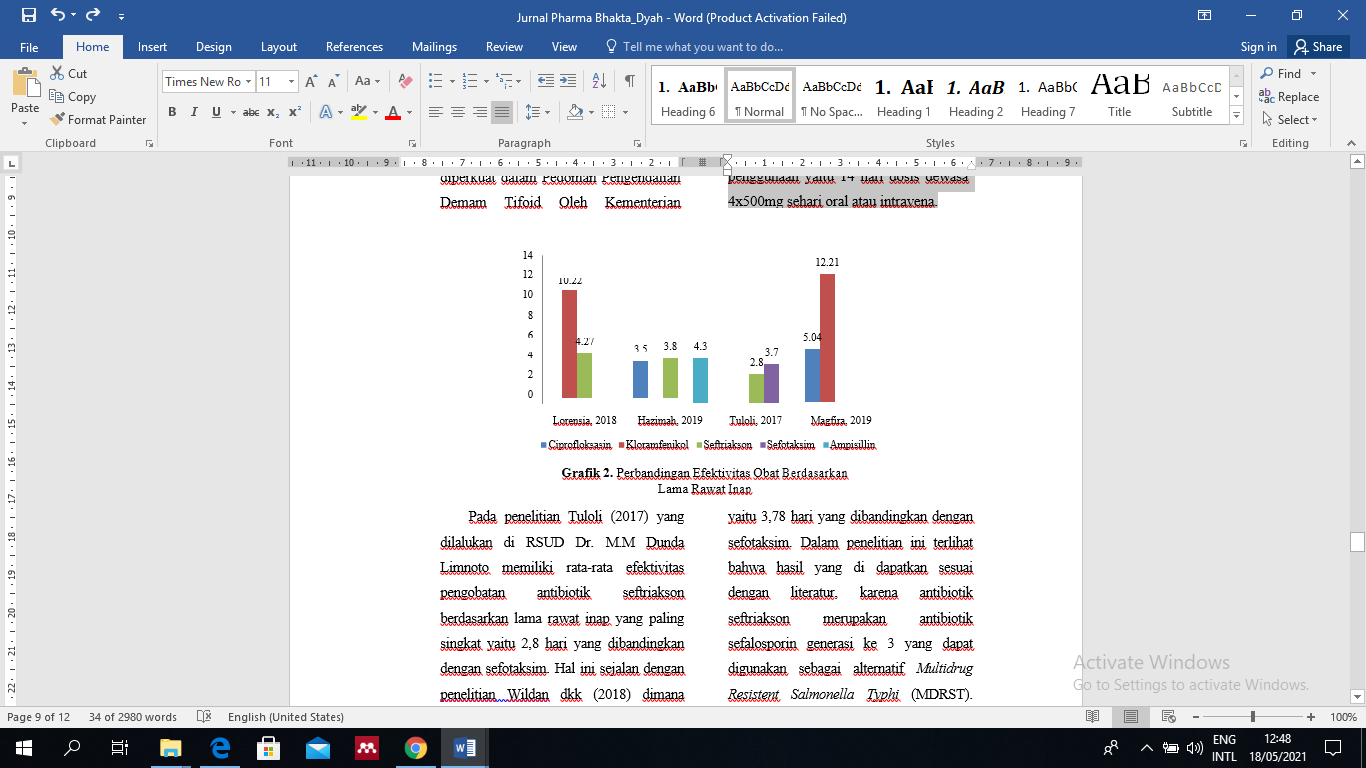                                        Grafik 2. Perbandingan Efektivitas Obat BerdasarkanLama Rawat InapPada penelitian Tuloli (2017) yang dilalukan di RSUD Dr. M.M Dunda Limnoto memiliki rata-rata efektivitas pengobatan antibiotik seftriakson berdasarkan lama rawat inap yang paling singkat yaitu 2,8 hari yang dibandingkan dengan sefotaksim. Hal ini sejalan dengan penelitian  Wildan  dkk  (2018)  dimana lama rawat inap pasien demam tifoid yang menggunakan  seftriakson  paling  singkat  yaitu 3,78 hari yang dibandingkan dengan sefotaksim. Dalam penelitian ini terlihat bahwa hasil yang di dapatkan sesuai dengan literatur, karena antibiotik seftriakson merupakan antibiotik sefalosporin generasi ke 3 yang dapat digunakan sebagai alternatif Multidrug Resistent Salmonella Typhi (MDRST). Seftriakson memiliki spektrum kerja yang sangat luas seta memiliki aktifitas bakteri yang  kuat  dan  efek  sampingnya  lebih rendah (Tjay and Rahardja, 2002).Efektifitas seftriakson berkaitan dengan bentuk sediaan dapat mempengaruhi kerja antibiotik tersebut. Bentuk sediaan intravena memiliki efektivitas yang lebih baik dibandingkandengan sediaan oral, obat tidak melewati saluran cerna dan menghindari metabolisme first pass oleh hati. Sediaan i.v bekerja lebih cepat daripada ketika diberikan melalui rute lain (Katzung, 2011). Faktor  lain  yang  dapat mempengaruhi efektivitas antibiotik diantaranya yaitu aktivitas antibiotik tersebut, faktor penderita seperti umur pasien baik usia bayi, anak-anak atau dewasa, serta manula yang mempunyai perbedaan   fungsi   organ   dan   sistem enzim   dimana   bayi   memiliki   fungsi organ dan sistem enzim yang belum berkembang sepenuhnya. Sebaliknya pada manula, fungsi organ dan sistem enzim tertentu umumnya mengalami penurunan (Wildan, 2018).Analisa Efektivitas BiayaAnalisa efektivitas biaya dilakukan dengan   perhitungan   ACER   (Average Cost     Effectiveness     Ratio).     ACER menggambarkan biaya rata-rata yang dihabiskan dari suatu pengobatan. 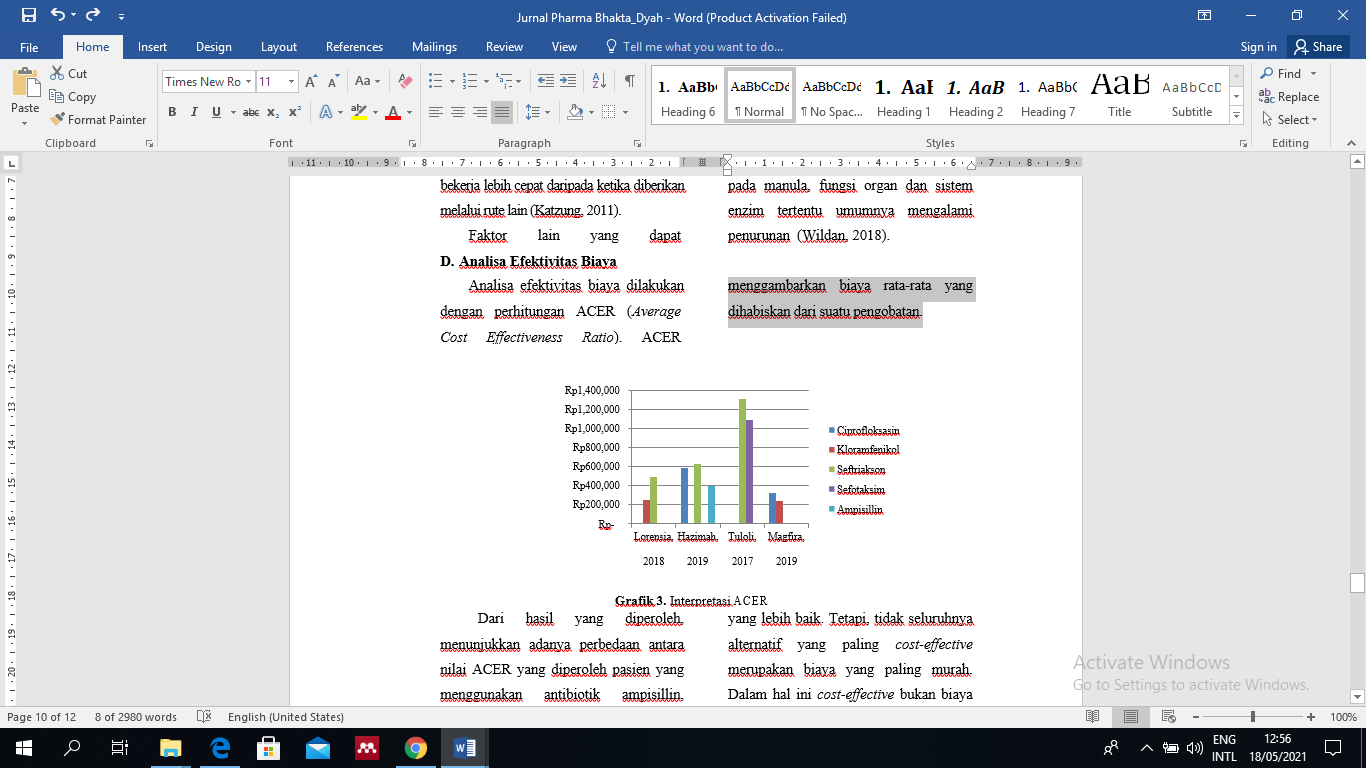 Grafik 3. Interpretasi ACERDari hasil yang diperoleh, menunjukkan adanya perbedaan antara nilai ACER yang diperoleh pasien yang menggunakan antibiotik ampisillin, kloramfenikol, sefotaksim, seftriakson dan ciprofloksasin. Semakin rendah nilai ACER, maka semakin cost-effective karena dengan biaya obat yang rendah mampu  memberikan  hasil  penggunaan yang lebih baik. Tetapi, tidak seluruhnya alternatif yang paling cost-effective merupakan biaya yang paling murah. Dalam hal ini cost-effective bukan biaya yang paling murah tetapi optimalisasi biaya (Andayani, 2013). Dari penelitian efektivitas biaya obat antibiotik demam tifoid tersebut dapat  diketahui  bahwa  setiap  populasi  masyarakat  memiliki  perbedaan, termasuk efektivitas dan biaya obat demam   tifoid   berbeda.   Tetapi   dapat ditarik kesimpulan bahwa obat golongan sefalosporin generasi ketiga yaitu seftriakson merupakan obat demam tifoid yang cost-effective. Sedangkan obat demam  tifoid  terendah  menurut efektivitas biaya adalah kloramfenikol karena nilai ACER yang paling rendah sebesar Rp. 250.045,42.KESIMPULANBerdasarkan hasil penelusuran literature yang ada, dapat disimpulkan bahwa antibiotik seftriakson yang paling cost- effective  berdasarkan  lama  rawat  inap yang paling singkat yaitu 2,8 hari pada di RSUD Dr. M.M Dunda Limboto. Sedangkan kelompok terapi kloramfenikol merupakan terapi paling cost-effective berdasarkan nilai ACER yaitu sebesar Rp. 250.045,42 pada RS Sanglah DenpasarDAFTAR PUSTAKAAdiputra  I.K.G.T,  Somia  I.K.A.  2017. Karakteristik Klinis Pasien Demam Tifoid di RSUP Sanglah Periode Waktu Juli-2013-Juli 2014. Denpasar: E-Jurnal Medika Udayana. Vol. 6 No.11.Andayani,  T.M.,  2013.  Farmakoekonomi Prinsip dan Metodologi. Yogyakarta: Bursa Ilmu.CDC. 2013, Centers for Disease Control and  Prevention.  Retrieved Desember 26 2019. from http://www.cdc.gov/parasites/ascari asis/.Dinkes Prov. Jatim. 2013. Profil Kesehatan Provinsi Jawa Timur Tahun 2013. (Online). www.depkes.go.id. Diakses  20  Oktober  2019  pukul 17.00.Dipiro.JT., 2009. Pharmacoterapy Handbook 7th edition. New York: Mc Graw Hill.Hazimah, dkk. 2017. Analisis Efektifitas Biaya Penggunaan Antibiotik pada Pasien Demam Tifoid di RS SMC Periode 2017. Samarinda: Jurnal Sains dan Kesehatan.Katzung,  B.G.  2011.  Farmakologi Dasar dan Klinik Edisi 10. Jakarta: Penerbit Buku Kedokteran EGC.Kementrian Kesehatan Republik Indonesia. 2006.       Pedoman       Pengendalian Demam  Tifoid.  Jakarta:  Kementrian Kesehatan Republik Indonesia. Lorensia, A., Queljoe, D. De and Dwike, M.       2018.       Cost-Effectiveness Analysis       Kloramfenikol       Dan Seftriakson Untuk Pengobatan Demam Tifoid Pada Pasien Dewasa Di Rumah Sakit Sanglah Denpasar. Farmaka, 2(2), pp. 105–112.Magfirah, A. 2019. Analisis Efektifitas Biaya Kloramfenikol dan Siprofloksasin Pada Pengobatan Tifoid di RSUD Datu Beru Kota Takengon Aceh Tengah, Serambi Saintia : Jurnal Sains dan Aplikasi, 7(2),            p.            84.            doi: 10.32672/jss.v7i2.1578. Musnelina,dkk.  2004.  Pola  pemberian antibiotika     pengobatan     demam tifoid  anak  di  rumah  sakit fatmawati  jakarta  tahun  2001  – 2002.  Jakarta:  Institut  Sains  dan Teknologi Nasional.Tjay,    Rahardja.    2002.    Obat    Obat Penting       Edisi       7.       Jakarta: PT.Gramedia.Tuloli, T. S. 2017. Cost-Effectiveness Analysis Terapi Antibiotik Seftriakson dan Sefotaksim Pada Pasien Tifoid di RSUD, 12, pp. 97–103.Wildan, dkk. 2018. Perbandingan Efektivitas Penggunaan Ceftriaxone dengan Cefotaxime pada pasien demam   tifoid   Anak   Berdasarkan Lama Rawat Inap di RSUD Al-Ihsan Kebupaten Bandung 2016-2017. Bandung: Prosiding Pendidikan Dokter.World Health Organization. 2003. The diagnosis treatment and prevention of	typhoid     fever.          Geneva: Departement of Vaccines and BiologicalsSYSTEMATIC LITERATURE REVIEW : COST EFFECTIVENESS ANALYSIS PENGGUNAAN ANTIBIOTIK PADA PENGOBATAN PASIEN DEMAM TIFOID RAWAT INAP DI RUMAH SAKITSYSTEMATIC LITERATURE REVIEW : COST EFFECTIVENESS ANALYSIS PENGGUNAAN ANTIBIOTIK PADA PENGOBATAN PASIEN DEMAM TIFOID RAWAT INAP DI RUMAH SAKITSYSTEMATIC LITERATURE REVIEW : COST EFFECTIVENESS ANALYSIS PENGGUNAAN ANTIBIOTIK PADA PENGOBATAN PASIEN DEMAM TIFOID RAWAT INAP DI RUMAH SAKITSYSTEMATIC LITERATURE REVIEW COST EFFECTIVENESS ANTIBIOTIC IN THE TREATMENT OF PATIENT OF TYPHOID FEVER IN THE HOSPITALSYSTEMATIC LITERATURE REVIEW COST EFFECTIVENESS ANTIBIOTIC IN THE TREATMENT OF PATIENT OF TYPHOID FEVER IN THE HOSPITALSYSTEMATIC LITERATURE REVIEW COST EFFECTIVENESS ANTIBIOTIC IN THE TREATMENT OF PATIENT OF TYPHOID FEVER IN THE HOSPITALDyah A K1, Eko Yudha P1, Alfika PFakultas FarmasiInstitut Ilmu Kesehatan Bhakti Wiyata Kediri kusumaratnidyahayu29@gmail.comDyah A K1, Eko Yudha P1, Alfika PFakultas FarmasiInstitut Ilmu Kesehatan Bhakti Wiyata Kediri kusumaratnidyahayu29@gmail.comDyah A K1, Eko Yudha P1, Alfika PFakultas FarmasiInstitut Ilmu Kesehatan Bhakti Wiyata Kediri kusumaratnidyahayu29@gmail.comInfo ArtikelAbstrakSejarah Artikel :Demam   tifoid merupakan salah satu masalah kesehatan di daerah tropis terutama di negara-negara berkembang dikarenakan termasuk penyakit   menular endemik. Biaya pengobatan demam tifoid termasuk tinggi  sehingga menjadi faktor meningkatnya angka kesakitan hingga kematian pada penderita demam tifoid. Penggunaan antibiotik belum tentu bisa menjamin efektifitas perawatan pasien karena biaya yang relatif tinggi. Tujuan penelitiannya ini adalah untuk mengetahui pengobatan antibiotik yang paling cost-effective pada pasien demam tifoid rawat inap di Rumah Sakit. Metode yang digunakan yaitu dengan systematic literature review yang dilakukan dengan mencari artikel yang terkait dengan cost- effectiveness analysis pada pasien demam tifoid rawat inap di rumah sakit yang telah dipublikasikan dalam bentuk jurnal penelitian. Data perbandingan efektivitas biaya pengobatan antibiotik dianalisis dengan rumus ACER. Kelompok terapi antibiotik seftriakson pada pasien demam tifoid yang Rawat Inap di Rumah Sakit merupakan kelompok terapi yang paling cost-effective berdasarkan lama rawat inap yang paling singkat yaitu 2,8 hari.  Sedangkan kelompok terapi kloramfenikol merupakan terapi paling cost-effective berdasarkan nilai ACER yaitu sebesar Rp. 242.082Diterima: 12/4/2021Demam   tifoid merupakan salah satu masalah kesehatan di daerah tropis terutama di negara-negara berkembang dikarenakan termasuk penyakit   menular endemik. Biaya pengobatan demam tifoid termasuk tinggi  sehingga menjadi faktor meningkatnya angka kesakitan hingga kematian pada penderita demam tifoid. Penggunaan antibiotik belum tentu bisa menjamin efektifitas perawatan pasien karena biaya yang relatif tinggi. Tujuan penelitiannya ini adalah untuk mengetahui pengobatan antibiotik yang paling cost-effective pada pasien demam tifoid rawat inap di Rumah Sakit. Metode yang digunakan yaitu dengan systematic literature review yang dilakukan dengan mencari artikel yang terkait dengan cost- effectiveness analysis pada pasien demam tifoid rawat inap di rumah sakit yang telah dipublikasikan dalam bentuk jurnal penelitian. Data perbandingan efektivitas biaya pengobatan antibiotik dianalisis dengan rumus ACER. Kelompok terapi antibiotik seftriakson pada pasien demam tifoid yang Rawat Inap di Rumah Sakit merupakan kelompok terapi yang paling cost-effective berdasarkan lama rawat inap yang paling singkat yaitu 2,8 hari.  Sedangkan kelompok terapi kloramfenikol merupakan terapi paling cost-effective berdasarkan nilai ACER yaitu sebesar Rp. 242.082Disetujui: 11/5/2021Demam   tifoid merupakan salah satu masalah kesehatan di daerah tropis terutama di negara-negara berkembang dikarenakan termasuk penyakit   menular endemik. Biaya pengobatan demam tifoid termasuk tinggi  sehingga menjadi faktor meningkatnya angka kesakitan hingga kematian pada penderita demam tifoid. Penggunaan antibiotik belum tentu bisa menjamin efektifitas perawatan pasien karena biaya yang relatif tinggi. Tujuan penelitiannya ini adalah untuk mengetahui pengobatan antibiotik yang paling cost-effective pada pasien demam tifoid rawat inap di Rumah Sakit. Metode yang digunakan yaitu dengan systematic literature review yang dilakukan dengan mencari artikel yang terkait dengan cost- effectiveness analysis pada pasien demam tifoid rawat inap di rumah sakit yang telah dipublikasikan dalam bentuk jurnal penelitian. Data perbandingan efektivitas biaya pengobatan antibiotik dianalisis dengan rumus ACER. Kelompok terapi antibiotik seftriakson pada pasien demam tifoid yang Rawat Inap di Rumah Sakit merupakan kelompok terapi yang paling cost-effective berdasarkan lama rawat inap yang paling singkat yaitu 2,8 hari.  Sedangkan kelompok terapi kloramfenikol merupakan terapi paling cost-effective berdasarkan nilai ACER yaitu sebesar Rp. 242.082Dipublikasikan: 18/5/2021Demam   tifoid merupakan salah satu masalah kesehatan di daerah tropis terutama di negara-negara berkembang dikarenakan termasuk penyakit   menular endemik. Biaya pengobatan demam tifoid termasuk tinggi  sehingga menjadi faktor meningkatnya angka kesakitan hingga kematian pada penderita demam tifoid. Penggunaan antibiotik belum tentu bisa menjamin efektifitas perawatan pasien karena biaya yang relatif tinggi. Tujuan penelitiannya ini adalah untuk mengetahui pengobatan antibiotik yang paling cost-effective pada pasien demam tifoid rawat inap di Rumah Sakit. Metode yang digunakan yaitu dengan systematic literature review yang dilakukan dengan mencari artikel yang terkait dengan cost- effectiveness analysis pada pasien demam tifoid rawat inap di rumah sakit yang telah dipublikasikan dalam bentuk jurnal penelitian. Data perbandingan efektivitas biaya pengobatan antibiotik dianalisis dengan rumus ACER. Kelompok terapi antibiotik seftriakson pada pasien demam tifoid yang Rawat Inap di Rumah Sakit merupakan kelompok terapi yang paling cost-effective berdasarkan lama rawat inap yang paling singkat yaitu 2,8 hari.  Sedangkan kelompok terapi kloramfenikol merupakan terapi paling cost-effective berdasarkan nilai ACER yaitu sebesar Rp. 242.082Demam   tifoid merupakan salah satu masalah kesehatan di daerah tropis terutama di negara-negara berkembang dikarenakan termasuk penyakit   menular endemik. Biaya pengobatan demam tifoid termasuk tinggi  sehingga menjadi faktor meningkatnya angka kesakitan hingga kematian pada penderita demam tifoid. Penggunaan antibiotik belum tentu bisa menjamin efektifitas perawatan pasien karena biaya yang relatif tinggi. Tujuan penelitiannya ini adalah untuk mengetahui pengobatan antibiotik yang paling cost-effective pada pasien demam tifoid rawat inap di Rumah Sakit. Metode yang digunakan yaitu dengan systematic literature review yang dilakukan dengan mencari artikel yang terkait dengan cost- effectiveness analysis pada pasien demam tifoid rawat inap di rumah sakit yang telah dipublikasikan dalam bentuk jurnal penelitian. Data perbandingan efektivitas biaya pengobatan antibiotik dianalisis dengan rumus ACER. Kelompok terapi antibiotik seftriakson pada pasien demam tifoid yang Rawat Inap di Rumah Sakit merupakan kelompok terapi yang paling cost-effective berdasarkan lama rawat inap yang paling singkat yaitu 2,8 hari.  Sedangkan kelompok terapi kloramfenikol merupakan terapi paling cost-effective berdasarkan nilai ACER yaitu sebesar Rp. 242.082Demam   tifoid merupakan salah satu masalah kesehatan di daerah tropis terutama di negara-negara berkembang dikarenakan termasuk penyakit   menular endemik. Biaya pengobatan demam tifoid termasuk tinggi  sehingga menjadi faktor meningkatnya angka kesakitan hingga kematian pada penderita demam tifoid. Penggunaan antibiotik belum tentu bisa menjamin efektifitas perawatan pasien karena biaya yang relatif tinggi. Tujuan penelitiannya ini adalah untuk mengetahui pengobatan antibiotik yang paling cost-effective pada pasien demam tifoid rawat inap di Rumah Sakit. Metode yang digunakan yaitu dengan systematic literature review yang dilakukan dengan mencari artikel yang terkait dengan cost- effectiveness analysis pada pasien demam tifoid rawat inap di rumah sakit yang telah dipublikasikan dalam bentuk jurnal penelitian. Data perbandingan efektivitas biaya pengobatan antibiotik dianalisis dengan rumus ACER. Kelompok terapi antibiotik seftriakson pada pasien demam tifoid yang Rawat Inap di Rumah Sakit merupakan kelompok terapi yang paling cost-effective berdasarkan lama rawat inap yang paling singkat yaitu 2,8 hari.  Sedangkan kelompok terapi kloramfenikol merupakan terapi paling cost-effective berdasarkan nilai ACER yaitu sebesar Rp. 242.082Kata Kunci:Demam   tifoid merupakan salah satu masalah kesehatan di daerah tropis terutama di negara-negara berkembang dikarenakan termasuk penyakit   menular endemik. Biaya pengobatan demam tifoid termasuk tinggi  sehingga menjadi faktor meningkatnya angka kesakitan hingga kematian pada penderita demam tifoid. Penggunaan antibiotik belum tentu bisa menjamin efektifitas perawatan pasien karena biaya yang relatif tinggi. Tujuan penelitiannya ini adalah untuk mengetahui pengobatan antibiotik yang paling cost-effective pada pasien demam tifoid rawat inap di Rumah Sakit. Metode yang digunakan yaitu dengan systematic literature review yang dilakukan dengan mencari artikel yang terkait dengan cost- effectiveness analysis pada pasien demam tifoid rawat inap di rumah sakit yang telah dipublikasikan dalam bentuk jurnal penelitian. Data perbandingan efektivitas biaya pengobatan antibiotik dianalisis dengan rumus ACER. Kelompok terapi antibiotik seftriakson pada pasien demam tifoid yang Rawat Inap di Rumah Sakit merupakan kelompok terapi yang paling cost-effective berdasarkan lama rawat inap yang paling singkat yaitu 2,8 hari.  Sedangkan kelompok terapi kloramfenikol merupakan terapi paling cost-effective berdasarkan nilai ACER yaitu sebesar Rp. 242.082Demam tifoid; analisis efektivitas biaya; antibiotikDemam   tifoid merupakan salah satu masalah kesehatan di daerah tropis terutama di negara-negara berkembang dikarenakan termasuk penyakit   menular endemik. Biaya pengobatan demam tifoid termasuk tinggi  sehingga menjadi faktor meningkatnya angka kesakitan hingga kematian pada penderita demam tifoid. Penggunaan antibiotik belum tentu bisa menjamin efektifitas perawatan pasien karena biaya yang relatif tinggi. Tujuan penelitiannya ini adalah untuk mengetahui pengobatan antibiotik yang paling cost-effective pada pasien demam tifoid rawat inap di Rumah Sakit. Metode yang digunakan yaitu dengan systematic literature review yang dilakukan dengan mencari artikel yang terkait dengan cost- effectiveness analysis pada pasien demam tifoid rawat inap di rumah sakit yang telah dipublikasikan dalam bentuk jurnal penelitian. Data perbandingan efektivitas biaya pengobatan antibiotik dianalisis dengan rumus ACER. Kelompok terapi antibiotik seftriakson pada pasien demam tifoid yang Rawat Inap di Rumah Sakit merupakan kelompok terapi yang paling cost-effective berdasarkan lama rawat inap yang paling singkat yaitu 2,8 hari.  Sedangkan kelompok terapi kloramfenikol merupakan terapi paling cost-effective berdasarkan nilai ACER yaitu sebesar Rp. 242.082Keywords:Demam   tifoid merupakan salah satu masalah kesehatan di daerah tropis terutama di negara-negara berkembang dikarenakan termasuk penyakit   menular endemik. Biaya pengobatan demam tifoid termasuk tinggi  sehingga menjadi faktor meningkatnya angka kesakitan hingga kematian pada penderita demam tifoid. Penggunaan antibiotik belum tentu bisa menjamin efektifitas perawatan pasien karena biaya yang relatif tinggi. Tujuan penelitiannya ini adalah untuk mengetahui pengobatan antibiotik yang paling cost-effective pada pasien demam tifoid rawat inap di Rumah Sakit. Metode yang digunakan yaitu dengan systematic literature review yang dilakukan dengan mencari artikel yang terkait dengan cost- effectiveness analysis pada pasien demam tifoid rawat inap di rumah sakit yang telah dipublikasikan dalam bentuk jurnal penelitian. Data perbandingan efektivitas biaya pengobatan antibiotik dianalisis dengan rumus ACER. Kelompok terapi antibiotik seftriakson pada pasien demam tifoid yang Rawat Inap di Rumah Sakit merupakan kelompok terapi yang paling cost-effective berdasarkan lama rawat inap yang paling singkat yaitu 2,8 hari.  Sedangkan kelompok terapi kloramfenikol merupakan terapi paling cost-effective berdasarkan nilai ACER yaitu sebesar Rp. 242.082Typhoid fever; cost-effective analysis; antibioticDemam   tifoid merupakan salah satu masalah kesehatan di daerah tropis terutama di negara-negara berkembang dikarenakan termasuk penyakit   menular endemik. Biaya pengobatan demam tifoid termasuk tinggi  sehingga menjadi faktor meningkatnya angka kesakitan hingga kematian pada penderita demam tifoid. Penggunaan antibiotik belum tentu bisa menjamin efektifitas perawatan pasien karena biaya yang relatif tinggi. Tujuan penelitiannya ini adalah untuk mengetahui pengobatan antibiotik yang paling cost-effective pada pasien demam tifoid rawat inap di Rumah Sakit. Metode yang digunakan yaitu dengan systematic literature review yang dilakukan dengan mencari artikel yang terkait dengan cost- effectiveness analysis pada pasien demam tifoid rawat inap di rumah sakit yang telah dipublikasikan dalam bentuk jurnal penelitian. Data perbandingan efektivitas biaya pengobatan antibiotik dianalisis dengan rumus ACER. Kelompok terapi antibiotik seftriakson pada pasien demam tifoid yang Rawat Inap di Rumah Sakit merupakan kelompok terapi yang paling cost-effective berdasarkan lama rawat inap yang paling singkat yaitu 2,8 hari.  Sedangkan kelompok terapi kloramfenikol merupakan terapi paling cost-effective berdasarkan nilai ACER yaitu sebesar Rp. 242.082Demam   tifoid merupakan salah satu masalah kesehatan di daerah tropis terutama di negara-negara berkembang dikarenakan termasuk penyakit   menular endemik. Biaya pengobatan demam tifoid termasuk tinggi  sehingga menjadi faktor meningkatnya angka kesakitan hingga kematian pada penderita demam tifoid. Penggunaan antibiotik belum tentu bisa menjamin efektifitas perawatan pasien karena biaya yang relatif tinggi. Tujuan penelitiannya ini adalah untuk mengetahui pengobatan antibiotik yang paling cost-effective pada pasien demam tifoid rawat inap di Rumah Sakit. Metode yang digunakan yaitu dengan systematic literature review yang dilakukan dengan mencari artikel yang terkait dengan cost- effectiveness analysis pada pasien demam tifoid rawat inap di rumah sakit yang telah dipublikasikan dalam bentuk jurnal penelitian. Data perbandingan efektivitas biaya pengobatan antibiotik dianalisis dengan rumus ACER. Kelompok terapi antibiotik seftriakson pada pasien demam tifoid yang Rawat Inap di Rumah Sakit merupakan kelompok terapi yang paling cost-effective berdasarkan lama rawat inap yang paling singkat yaitu 2,8 hari.  Sedangkan kelompok terapi kloramfenikol merupakan terapi paling cost-effective berdasarkan nilai ACER yaitu sebesar Rp. 242.082Abstract         Typhoid fever is one of the health problems in tropical regions, especially in developing countries due to including infectious desieas endemic. The cost of the treatment of typhoid fever is high, so that it becomes a  factor increasing morbidity and death in patients with typhoid fever. The use of antibiotics is not necessarily can guarantee the effectiveness of patient care because of the cost is relatively high. The purpose of this research was to determine the antibiotic treatment that is most cost-effective in patients with typhoid fever inpatient care in a hospital. The method used is the systematic literature revies conducted by searching for articles related to cost-effectiveness analysis in patients with typhoid fever inpatient care in hospital that have been published in the form of the cost-effectiveness of antibiotic treatment were analyzed by the ACER formula. The group of antibiotic ceftriaxone therapy in patients with typhoid fever are inpatient in a hospital is a group therapy that is most cost-effective based on the long hospitalization is the most short of 2,8 days. While, group therapy typhoid fever inpatient care in a hospital. The method used is the systematic literature revies conducted by searching for articles related to cost-effectiveness analysis in patients with typhoid fever inpatient care in hospital that have been published in the form of the cost-effectiveness of antibiotic treatment were analyzed by the ACER formula. The group of antibiotic ceftriaxone therapy in patients with typhoid fever are inpatient in a hospital is a group therapy that is most cost-effective based on the long hospitalization is the most short of 2,8 days. While, group therapy chloramphenicol is therapy most cost-effective based on the value of ACER in the amount of Rp. 242.082.NoPenulis Lokasi dan Tahun, Kriteria subyek Jumlah sampel Karateristik subyek Hasil/ Kesimpulan1.Amelia Lorensia, Doddy de Queljoe & Made DwikeRumah Sakit Sanglah Denpasar, 2018n = 95 pasien Usia18-25 tahun Efektivitas  pengobatan  lama  rawat  inap pasien  yang  menggunakan  kloramfenikol yaitu 10,22 hari dan penggunaan seftriakson yaitu 4,27 hari. Sedangkan rata-rata hilangnya demam yang menggunakan kloramfenikol   dan   seftriakson   masing- masing yaitu 3,44 hari dan 2,42 hari.Nilai ACER berdasarkan  lama rawat inap pada penggunaan kloramfenikol sebesar Rp. 250.045,22/hari     dan     seftriakson     Rp. 491.140,72/hari.Sedangkan nilai ACER berdasarkan hilangnya demam penggunaan kloramfenikol sebesar Rp. 250.045,22/hari dan seftriakson Rp. 491. 140,72/hari.Jadi,  penggunaan  seftriakson  lebih  cost- effective daripada kloramfenikol. Karena seftriakson lama rawat inap dan hilangnya demam lebih singkatTingkat PendidikanDasarMenengahAtasPerguruan TinggiEfektivitas  pengobatan  lama  rawat  inap pasien  yang  menggunakan  kloramfenikol yaitu 10,22 hari dan penggunaan seftriakson yaitu 4,27 hari. Sedangkan rata-rata hilangnya demam yang menggunakan kloramfenikol   dan   seftriakson   masing- masing yaitu 3,44 hari dan 2,42 hari.Nilai ACER berdasarkan  lama rawat inap pada penggunaan kloramfenikol sebesar Rp. 250.045,22/hari     dan     seftriakson     Rp. 491.140,72/hari.Sedangkan nilai ACER berdasarkan hilangnya demam penggunaan kloramfenikol sebesar Rp. 250.045,22/hari dan seftriakson Rp. 491. 140,72/hari.Jadi,  penggunaan  seftriakson  lebih  cost- effective daripada kloramfenikol. Karena seftriakson lama rawat inap dan hilangnya demam lebih singkatPekerjaanBekerjaTidak BekerjaEfektivitas  pengobatan  lama  rawat  inap pasien  yang  menggunakan  kloramfenikol yaitu 10,22 hari dan penggunaan seftriakson yaitu 4,27 hari. Sedangkan rata-rata hilangnya demam yang menggunakan kloramfenikol   dan   seftriakson   masing- masing yaitu 3,44 hari dan 2,42 hari.Nilai ACER berdasarkan  lama rawat inap pada penggunaan kloramfenikol sebesar Rp. 250.045,22/hari     dan     seftriakson     Rp. 491.140,72/hari.Sedangkan nilai ACER berdasarkan hilangnya demam penggunaan kloramfenikol sebesar Rp. 250.045,22/hari dan seftriakson Rp. 491. 140,72/hari.Jadi,  penggunaan  seftriakson  lebih  cost- effective daripada kloramfenikol. Karena seftriakson lama rawat inap dan hilangnya demam lebih singkatSistem Pembayaran BJSUmumEfektivitas  pengobatan  lama  rawat  inap pasien  yang  menggunakan  kloramfenikol yaitu 10,22 hari dan penggunaan seftriakson yaitu 4,27 hari. Sedangkan rata-rata hilangnya demam yang menggunakan kloramfenikol   dan   seftriakson   masing- masing yaitu 3,44 hari dan 2,42 hari.Nilai ACER berdasarkan  lama rawat inap pada penggunaan kloramfenikol sebesar Rp. 250.045,22/hari     dan     seftriakson     Rp. 491.140,72/hari.Sedangkan nilai ACER berdasarkan hilangnya demam penggunaan kloramfenikol sebesar Rp. 250.045,22/hari dan seftriakson Rp. 491. 140,72/hari.Jadi,  penggunaan  seftriakson  lebih  cost- effective daripada kloramfenikol. Karena seftriakson lama rawat inap dan hilangnya demam lebih singkatRiwayatPenyakitEfektivitas  pengobatan  lama  rawat  inap pasien  yang  menggunakan  kloramfenikol yaitu 10,22 hari dan penggunaan seftriakson yaitu 4,27 hari. Sedangkan rata-rata hilangnya demam yang menggunakan kloramfenikol   dan   seftriakson   masing- masing yaitu 3,44 hari dan 2,42 hari.Nilai ACER berdasarkan  lama rawat inap pada penggunaan kloramfenikol sebesar Rp. 250.045,22/hari     dan     seftriakson     Rp. 491.140,72/hari.Sedangkan nilai ACER berdasarkan hilangnya demam penggunaan kloramfenikol sebesar Rp. 250.045,22/hari dan seftriakson Rp. 491. 140,72/hari.Jadi,  penggunaan  seftriakson  lebih  cost- effective daripada kloramfenikol. Karena seftriakson lama rawat inap dan hilangnya demam lebih singkat2. Khoirunnisa, wal Hazima, mukti Priastomo, & Rolan RusliSMC Samarinda, 2019 n = 79 pasien Jenis KelaminPerempuan Laki-lakiEfektivitas antibiotik rata-rata penurunan suhu  tubuh  penggunaan  ciprofloksasin, ampisillin dan seftriakson yaitu 36,42˚C Sedangkan berdasarkan   lama   rawat   inap   untuk cipfloksasin,  ampisillin  dan  seftriakson yaitu 3,5 hari, 4,3 hari dan 3,8 hari.Nilai ACER berdasarkan  lama rawat inap pada  penggunaan  ciprofloksasin  sebesar Rp.      584.135/hari, ampisillin      Rp. 398.543/hari      dan      seftriakson      Rp. 627.938/hari.Jadi,   penggunaan   ciprofloksasin   lebih cost-effective karena memiliki lama rawat inap yang lebih singkat.3.Teti     Sutriyati Tuloli  RSUD Dr. Dundo Limboto, 2017 n = 100 pasien Jenis Kelamin Laki-laki PerempuanLama  rawat  inap  pada  masing-masing penggunaan sefotaksim dan seftriakson adalah 3,7 hari dan 2,8 hari.Hasil total direct medical cost penggunaan sefotaksim  lebih  besar  yaitu sebesar Rp. 4.036.015 dibandingkan penggunaan seftriakson yang lebih kecil yaitu sebesar Rp. 3.650.091. Pada perhitungan nilai ACER penggunaan antibiotik sefotaksim adalah Rp. 1.090.814 sedangkan seftriakson 1.303.603. Jadi, penggunaan seftriakson lebih cost- effective  karena  memiliki  lama  rawat inap yang lebih singkat.Usia5-14 Tahun Lama  rawat  inap  pada  masing-masing penggunaan sefotaksim dan seftriakson adalah 3,7 hari dan 2,8 hari.Hasil total direct medical cost penggunaan sefotaksim  lebih  besar  yaitu sebesar Rp. 4.036.015 dibandingkan penggunaan seftriakson yang lebih kecil yaitu sebesar Rp. 3.650.091. Pada perhitungan nilai ACER penggunaan antibiotik sefotaksim adalah Rp. 1.090.814 sedangkan seftriakson 1.303.603. Jadi, penggunaan seftriakson lebih cost- effective  karena  memiliki  lama  rawat inap yang lebih singkat.Lama  rawat  inap  pada  masing-masing penggunaan sefotaksim dan seftriakson adalah 3,7 hari dan 2,8 hari.Hasil total direct medical cost penggunaan sefotaksim  lebih  besar  yaitu sebesar Rp. 4.036.015 dibandingkan penggunaan seftriakson yang lebih kecil yaitu sebesar Rp. 3.650.091. Pada perhitungan nilai ACER penggunaan antibiotik sefotaksim adalah Rp. 1.090.814 sedangkan seftriakson 1.303.603. Jadi, penggunaan seftriakson lebih cost- effective  karena  memiliki  lama  rawat inap yang lebih singkat.Afadalul Magfirah RSUD Datu Beru, kota Takengon Aceh Tengah (2019)n = 44 Pasien Lama  rawat  inap  pada  masing-masing penggunaan          kloramfenikol          dan ciprofloksasin adalah 12,21 hari dan 5,04 hari. Sedangkan menurut hilangnya demam yaitu 3,79 hari dan 2,88 hari.Hasil analisa nilai ACER pada kelompok terapi kloramfenikol yaitu 14.297,81 dan siprofloksasin yaitu 647,2. Hasil  analisa  nilai  ICER  pada  kedua kelompok antibiotik adalah 3884,6.Jadi, penggunaan ciprofloksasin lebih cost- effective karena memiliki  lama rawat  inapyang lebih singkat.Umur<21 tahun21-30 tahun31-40 tahun41-50 tahun51-60 tahunLama  rawat  inap  pada  masing-masing penggunaan          kloramfenikol          dan ciprofloksasin adalah 12,21 hari dan 5,04 hari. Sedangkan menurut hilangnya demam yaitu 3,79 hari dan 2,88 hari.Hasil analisa nilai ACER pada kelompok terapi kloramfenikol yaitu 14.297,81 dan siprofloksasin yaitu 647,2. Hasil  analisa  nilai  ICER  pada  kedua kelompok antibiotik adalah 3884,6.Jadi, penggunaan ciprofloksasin lebih cost- effective karena memiliki  lama rawat  inapyang lebih singkat.KarateristikLorensia, 2018Hazimah, 2019Tuloli, 2017Magfira, 2019Usia18-25 tahun      26-3 tahun36-45 tahun46-60 tahun1571046-11 tahun26-35 tahun40395-14 tahun15-24 tahun5347<21 tahun21-30 tahun31-40 tahun41-50 tahun 51-60 tahun       791684Jenis Kelamin Laki-lakiPerempuan 1818Laki-lakiPerempuan3742Laki-lakiPerempuan4951Laki-lakiPerempuan2321